Places in the Bible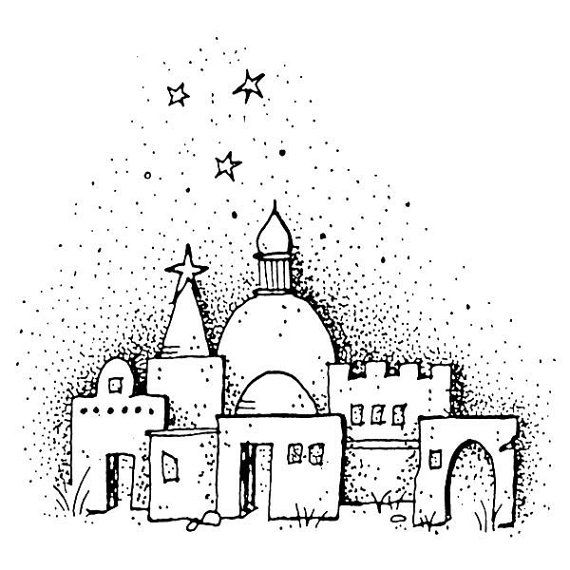 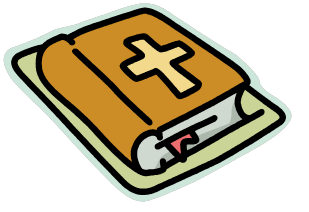 Jerusalem		Babel		Bethlehem		DamascusGalilee			Eden		Hebron			JaffaJericho			Judah		Kush				NodNazareth		Sheba		Sidon			SodomBabylon			Persia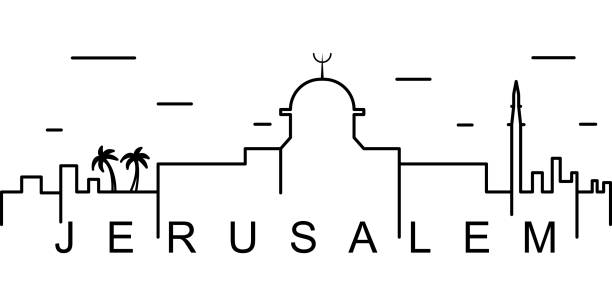 babylonbgbjrpersiaheefsodomhetrshebahubhigalileerlctjudahboehmuqksranhobjwuctbuejerusalemmaeoihpulijfdamascusffesidonnodanazarethk